Noyes Museum of Art of Stockton University:New Exhibitions and Programs - February 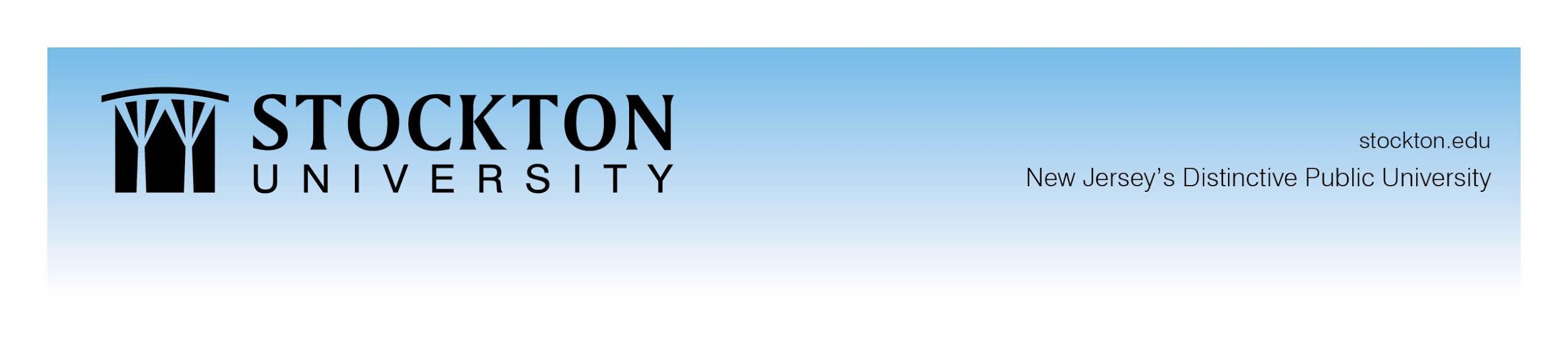 For Immediate Release; with photos on Flickr and captions belowFriday, February 2, 2018Contact:	Saskia Schmidt 		Noyes Museum Director of Education		Hammonton, N.J. 08037		Saskia.Schmidt@stockton.edu		(609) 626-3420NOYES ARTS GARAGE, ATLANTIC CITY: ATLANTIC CITY, N.J. - The Noyes Arts Garage of Stockton University introduces exciting new exhibitions and events for February. Visit the galleries to see: the The Links: Kimberly Camp – Paintings; and Constantine Gedal: Photographs. The Arts Garage is open late for a Second Friday reception on February 9 from 6-8 p.m. Visit the galleries, enjoy live music by Three the Hard Way, light refreshments, and wine tastings courtesy of South Jersey Wine Friends. This event is free and open to the public. The Links: Kimberly Camp – Paintings, is on view from February 1 – March 25 in the Noyes Stockton Gallery I exhibition space at the Noyes Arts Garage, A.C. Opening Receptions: Friday, February 9, 6 – 8 p.m. and Sunday, February 11, 1 – 4 p.m. Kimberly Camp is a native of Camden, New Jersey. Her paintings and dolls have been shown throughout the U.S. in over 100 solo and group exhibitions. Her list of exhibitions includes the American Craft Museum, Smithsonian Institution, International Sculpture Center, and the University of Michigan, among many others. In addition to her work as an artist, Camp pursued a career as president and CEO for The Barnes Foundation, as well as leadership positions for the Smithsonian Institution Experimental Gallery and the Charles Wright Museum of African American History in Detroit. Camp retired in 2012, and in 2013 opened Galerie Marie in Collingswood, New Jersey. (Photo 1)	Constantine Gedal: Photographs, on view from February 1 - January 28, in the Noyes Stockton Gallery II, Noyes Arts Garage, A.C. Constantine Gedal is a mysterious figure, whose work in black and white photography offers a serene contemplation of the human body in dream-like settings in nature. He states: ”I am searching to see what is hidden from the eye – More -Continued from page 1the inner links and references that unite personal moments to the humankind experience from the beginning of time… references that reveal the nature of the human mind and connect it to the collective unconscious.” Opening Reception: Friday, February 9, 6 – 8 p.m. (Photo 2) NOYES MUSEUM GALLERIES, STOCKTON’S KRAMER HALL, HAMMONTON, NJ HAMMONTON, N.J. – The Noyes Museum Galleries are are open late from 6 – 8 p.m. on Thursday, February 15, Third Thursday. Join us for AC Cinefest: Best of the Fest – Film Shorts, from 6:00 - 7:45 p.m. The Noyes presents an exciting evening of AC CineFest film shorts including romance, comedy, drama, documentaries and animation. This annual festival promotes new independent and studio films, as well as filmmakers and actors. This event is free and open to the public. RSVP at https://accinefest.eventbrite.com Enjoy light refreshments and view the exhibitions. The theme during this month’s town-wide Hammonton event is “Amore. An Italian Love Affair.” The streets of downtown come alive with activities, food, music, and fun. (Photo 3)Without Papers, on view from January 15 through March 25, 2018, an exhibition of work by local sculptor Jim Dessicino, explores the story of his family's immigration journey from Italy to South Jersey prior to World War I. Without Papers refers to the documents that are the basis of the artworks created for this exhibition. The works provide context and offer an empathic understanding of immigrants both past and present and relate to Dessicino’s quest to discover his family’s history. This exhibition is a collaboration between Stockton University’s Kramer Hall, The Noyes Museum of Art, and the South Jersey Culture and History Center.  (Photo 4)Photography by Kevin Husta: Old “Hammondton”, is on view from November 2 through March 25, 2018. Kevin Husta's interest in photographing historic sites around Hammonton was sparked as a child when he took walks along old railroad tracks with his grandfather. Photographs were taken with a combination of mediums including mid-1970s era sheet film, photographic paper developed in coffee, and digital imagery. Husta made frames of repurposed lumber acquired within the town of Hammonton.  (Photo 5)Prints from the Permanent Collection: Jerome Kaplan, Hulda D. Robbins, Benton Spruance is on exhibit through January 6, 2019. Jerome Kaplan was a respected Philadelphia artist who contributed to the recognition of printmaking as a fine art, turning out many monotypes, lithographs and automatic drawings. Benton Murdoch Spruance was one of the most influential and prolific color lithographers in the history of twentieth-century modernism. Hulda Robbins was a prolific printmaker producing many series of serigraphs, lithographs and woodcut prints throughout the 1940s, 50s and the early 60s. (Photo 6)Creative Sparks Art Classes: Valentine Paper Pulp Art Cards Next class: Saturday, February 10, 11 a.m. - 12 p.m., Ages 5-12, $8/class, registration deadline: 2/8/18, at the Noyes Museum, at Stockton's Kramer Hall in Hammonton. Make a beautiful valentine out of handmadeMore -Continued from page 2paper. Create the most amazing card designs in colorful, 3 dimensional paper pulp! Information: noyesmuseum.org/Hammonton-events/Youth Art Classes: Valentine Retablos: Next class: Tuesday, February 13, 2018, 1 p.m.  – 2:30 p.m. Retablos are colorful Mexican folk art boxes with doors that open to reveal figures and symbols that depict scenes of important events. Fee: $10 per class, $8 per class if signed up for 4 or more classes Deadline: Register by Wednesday before class Location: Noyes Museum, Stockton’s Kramer Hall, Hammonton. Information: noyesmuseum.org/Hammonton-events/Summer Art Camps are returning to the Art Gallery on the Stockton University Campus in Galloway. Offered by the Noyes Museum for 3 weeks from 7/9 to 7/27/18. Information: www.noyesmuseum.org. To be placed on the mailing list, please contact: education@noyesmuseum.org or call (609) 626-3420. (Photo 7)				NOYES GALLERY AT SEAVIEW RESORT, GALLOWAY Atlantic City Lives, on view from January 10 - April 1 at the Noyes Gallery, Seaview Resort, Galloway Twp. An exhibition featuring the wood engravings of Michael McGarvey and poems by Peter E. Murphy, Atlantic City Lives explores the stories of the people of "America's Favorite Playground," during and after its gambling heyday.  (Photo 8 & 9)NOYES GALLERY AT CLARIDGE, A.C. Valeria Marcus: The World's Uncertainty, Steve Kuzma: Painting with Light and Joe Lugara: Happenstance is Boss, January 9 - February 25, at the Noyes Gallery, Claridge Hotel, A.C. This exhibition presents a wide-ranging selection of paintings and mixed media works by Valeria Marcus, Steve Kuzma and Joe Lugara.  (Photos 10, 11 & 12)Summer Art Camps, Stockton Art Gallery, Stockton University’s Main Campus - Galloway: ∙      Noyes  Summer Art Camps: Mon. – Fri., 9 a.m. – 12 p.m.                                   July 9 – 27Current Exhibitions, Noyes Arts Garage - Atlantic City:∙      The Links: Kimberly Camp – Paintings				         February 1 - March 25 ∙      Constantine Gedal: Photographs 				      February 1 - January 28 February Events, Noyes Arts Garage - Atlantic City:∙      Leah Morgan Paint Parties						 February 3, 11, & 14∙      African American Heritage Museum of Southern NJ: 16th Anniversary Gala    February 5∙      At The Shore Wine Tasting Art Show 10th anniversary 			     February 7 ∙      Second Friday (The public is welcome, 2nd Friday of every month)		     February 9∙      48 Blocks Meeting								   February 14∙     The Other A.C./Our Side Film Screening					   February 21∙      World Above Poetry Night			          				   February 21∙      Watercolor Class with Stephanie Segal Miller		 		               February 25More -Continued from page 3Current Exhibitions, Noyes Gallery, Stockton’s Kramer Hall - Hammonton: ∙       Without Papers 						                    	     January 15 - March 25∙      Photography by Kevin Husta: Old “Hammondton”		   	  November 2 – March 25∙      Prints from the Permanent Collection: Jerome Kaplan, Hulda D. Robbins, Benton Spruance 								   			Through January 6, 2019Upcoming Exhibitions/ Events, Noyes Gallery, Stockton’s Kramer Hall - Hammonton: ∙    Third Thursday in Downtown Hammonton 6 - 9 p.m.		           		February 15∙    Shifting Momentum: Abstract Art in Taiwan  				       	April 5 – June 6∙   Creative Sparks Art Classes: Valentine Paper Pulp Art Cards    	 	February 10∙  Youth Art Classes: Valentine Retablos						February 13Current Exhibitions, Noyes Gallery, Seaview Resort - Galloway: ∙       Atlantic City Lives						      	     	Through April 10Current Exhibitions, Noyes Gallery, Claridge Hotel – Atlantic City: ∙       Valeria Marcus: The World's Uncertainty, Steve Kuzma: Painting with Light and Joe Lugara:     	Happenstance is Boss							Through February 25              			      	     	Captions:The Links: Kimberly Camp – Paintings, The New Car, painting Constantine Gedal: Photographs, Untitled, photographThird Thursday: AC Cinefest: Best of the Fest – Film Shorts, AC Cinefest logoJim Dessicino, Without Papers Exhibition, Baggage Claim, 2016-2017, Gypsum cement, paint, fiberglasPhotography by Kevin Husta: Old “Hammondton”, Green Mount CemeteryPrints from the Permanent Collection: Jerome Kaplan, Hulda D. Robbins, Benton Spruance, Hulda Robbins, Ferry to Welfare Island, printNoyes Museum Summer Art Camps, Summer camper Atlantic City Lives, Michael McGarvey, AC Lives Cover, wood engravingAtlantic City Lives, Michael McGarvey, Man Flying, wood engravingValeria Marcus: The World's Uncertainty, Eye, oil paintingSteve Kuzma: Painting with Light, Rainbow Wetland Sunset, watercolorJoe Lugara: Happenstance is Boss, Untitled, digital printAbout:1. Noyes Museum Galleries, Stockton’s Kramer Hall, 30 Front St., Hammonton, N.J. 08037 • (609) 626-3420 • www.noyesmuseum.org2. Noyes Arts Garage of Stockton University, 2200 Fairmount Ave., Atlantic City, N.J. 08401 • (609) 626-3805 • www.artsgarageac.com 3. Noyes Gallery, Seaview Resort, 401 S. New York Rd., Galloway, N.J. 08205 • (609) 626-34204. Noyes Gallery, The Claridge Hotel, The Boardwalk & Park Place, Atlantic City, NJ 08401 • (844) AC IS FUN • (844) 224-7386 	                                                        #          #          #	        		